The Request for an alternative entrance examination date will be approved only if:- you fill all the required data in the form,- the request form will be delivered to the Faculty by May 31, 2024.The Request must be delivered:- by post with attachments (if any) to the address:PEF ČZU v Praze, Studijní oddělení, Kamýcká 129, 165 00 Praha – Suchdol, - by e-mail, with scans of attachments (to: cacka@pef.czu.cz), with your signature,- personally, to the Infocentre at FEM.The alternative date for entrance exam takes place on June 18, 2024, in the FEM lecture halls. If your request is approved the date will be changed and will be displayed in your e-application on https://is.czu.cz/prihlaska/?lang=en in the information section „Entrance exam date“.Request for an alternative date for entrance exam at FEM CZU Prague - Bachelor studies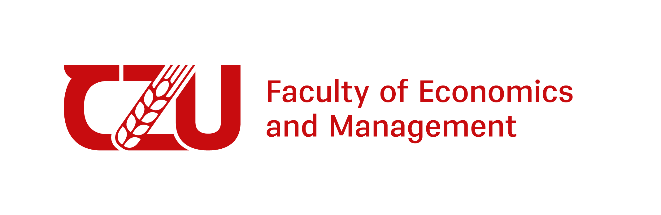 Request for an alternative date for entrance exam at FEM CZU Prague - Bachelor studiesApplicant´s surname and first name:
Registration number of Application:
Study programme:
Original exam date: 
(date, time, room)Reason for the request (mark the appropriate item, please):Reason for the request (mark the appropriate item, please):Health reasons– a medical report must be attached. Health reasons– a medical report must be attached. The date of entrance exam is identical with the date at another university 
– a photocopy of the invitation to another university must be attached.The date of entrance exam is identical with the date at another university 
– a photocopy of the invitation to another university must be attached.Other serious reasons Other serious reasons Date:Applicant’s signature:FEM dean´s decision (do not fill in):FEM dean´s decision (do not fill in):